УВАЖАЕМЫЕ РОДИТЕЛИ!Не скучаем в самоизоляции и больше общаемся со своими детьми.Группа « Ягодки» предлагает Вам мета-олимпиаду «Любознайки».Задания выполняем с детьми и отправляем в личку, можно видео.Задания будут предложены на период с 13 по 17 апреля, с 20 по 17 апреля, с 27 по 30 апреля.    Спасибо! Желаем удачи и приятного позитива!Мета-олимпиада «Любознайки»Задание № 1Нарисуй в каждой фигуре значки, которые изображены на образце.Задание № 2Подбери заплатку к коврику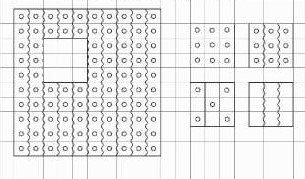 Задание № 3Положи маленькие игрушки в маленькую коробку,а большие игрушки - в большую коробку. Покажи это линиями.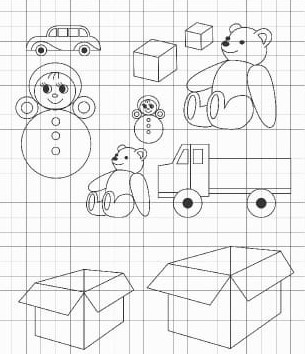 Задание № 4Найди маму и детёныша, соедини линиями.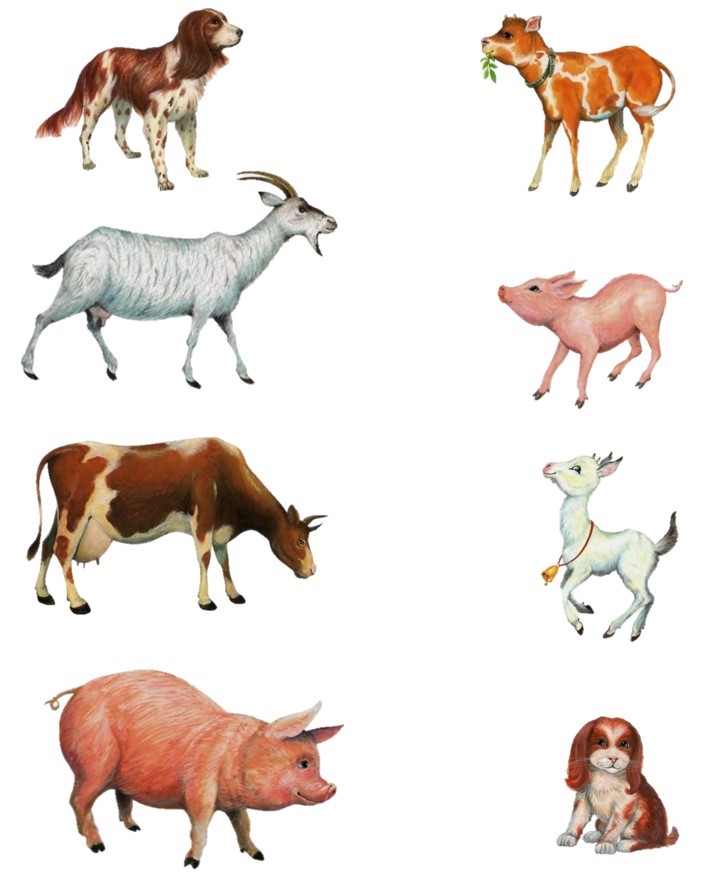 Задание № 5Подбери хвостик животному, соедини линиями.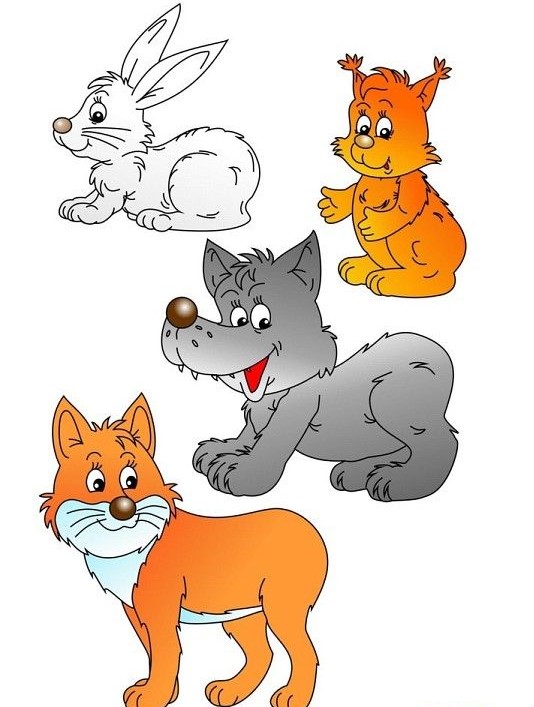 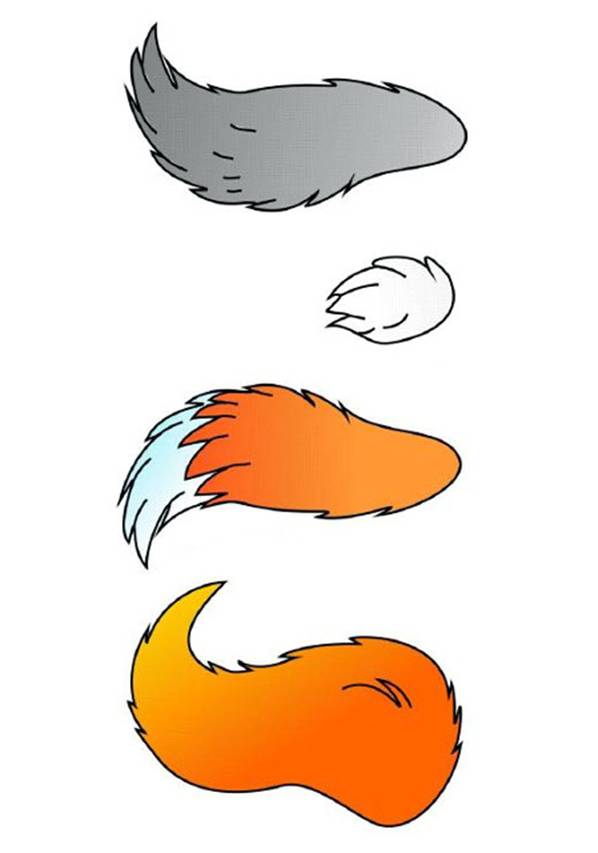 Задание № 6Раскрасьте  и определите, что здесь лишнее. Обведите в кружок.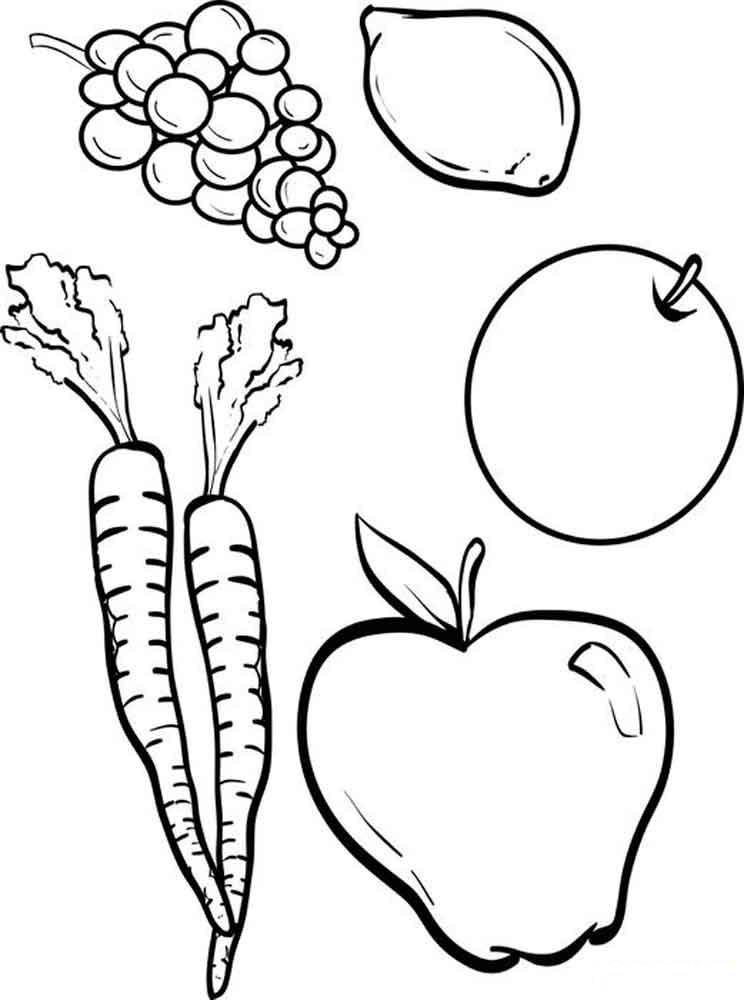 Задание № 7Узнайте сказки, название перечислите.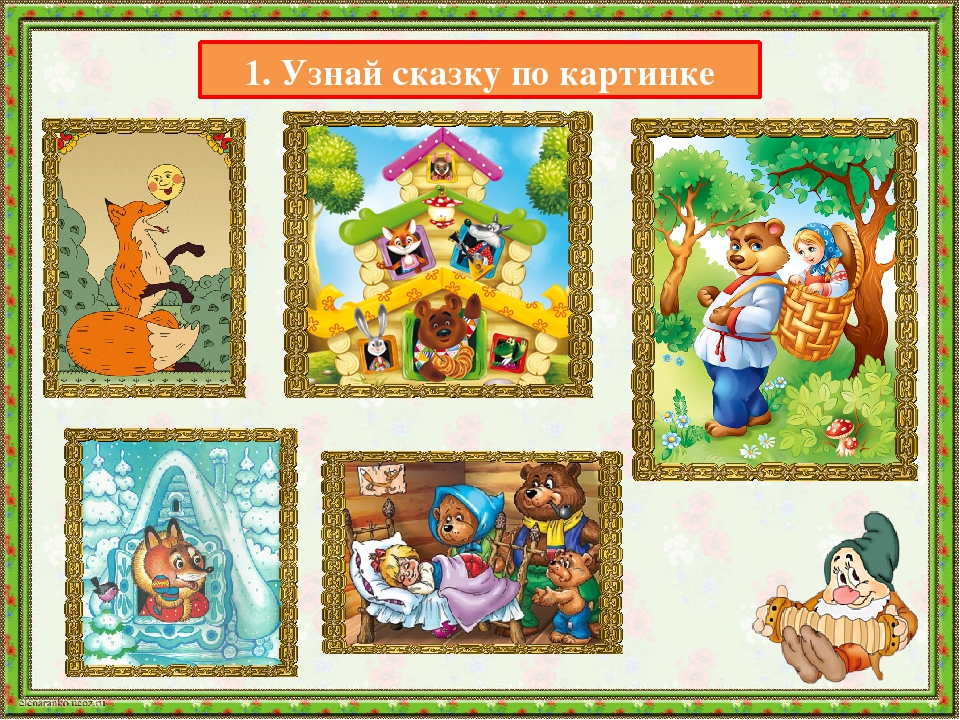 